26.1.21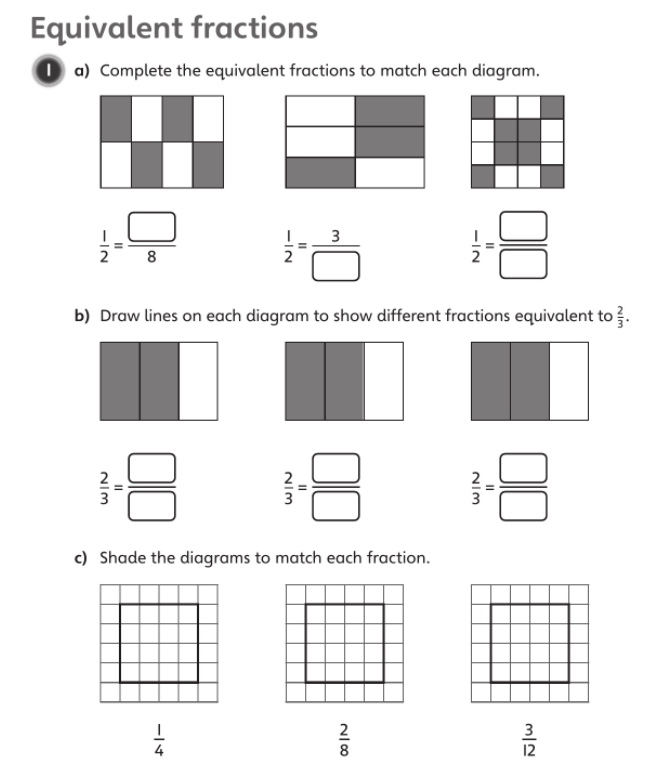 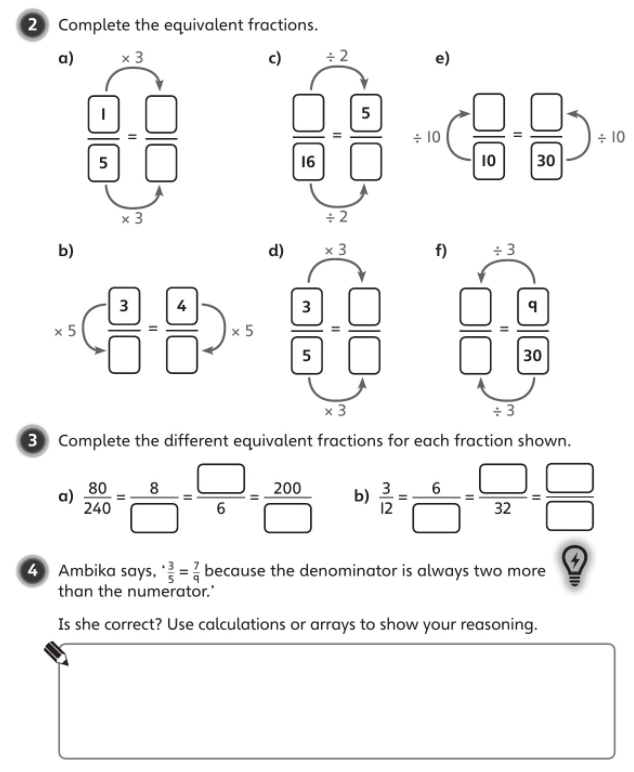 